Irēnai Liepiņai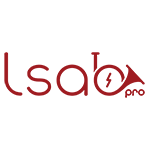 Latvijas Sakaru darbinieku arodbiedrības PRO prezidenteiReģ.Nr. 40008043845,  Bruņinieku iela 29/31, Rīga, LV-1001Tālr. 29177975; e-pasts: lsab@lsab.lvIesniegumspar iestāšanos Latvijas Sakaru darbinieku arodbiedrībā PROLūdzu uzņemt mani Latvijas Sakaru darbinieku arodbiedrībā PRO (turpmāk – LSAB PRO), sākot ar 202.gada .Ar savu parakstu apliecinu, ka esmu iepazinies ar LSAB PRO statūtiem, kā arī piekrītu, ka atbilstoši Eiropas Savienības Vispārīgajai datu aizsardzības regulai un Personas datu apstrādes likumam manis norādītie personas dati tiks izmantoti LSAB PRO funkciju pildīšanai un manu tiesību un interešu aizstāvībai atbilstoši LSAB PRO mērķiem un uzdevumiem:  LSAB PRO var veikt manu personas datu profilēšanu un man uz manu elektronisko e-pasta adresi un telefona numuru var sūtīt dažāda veida informāciju, piedāvājumus un tml.;  manus kā LSAB PRO biedra personas datus ievietos LSAB PRO biedru reģistrā un tie tiks izmantoti atbilstoši LSAB PRO mērķiem normatīvajos aktos noteiktajā kārtībā;  LSAB PRO fotografē pasākumus, kuros piedalās LSAB PRO biedri, un fotogrāfijas izvieto LSAB ziņās, www.lsab.lv un LSAB PRO Facebook lapā un iespējams citos medijos;   LSAB PRO uz manu e-pastu sūtīs informāciju par LSAB PRO statūtos, normatīvajos aktos, kā arī citos LSAB PRO biedriem saistošajos noteikumos.arodorganizācijas priekšsēdētājam (-ai)No:/vārds, uzvārds//vārds, uzvārds//vārds, uzvārds//personas kods//personas kods//personas kods/deklarētā / faktiskā dzīvesvietas adresedeklarētā / faktiskā dzīvesvietas adresedeklarētā / faktiskā dzīvesvietas adrese/telefona numurs un e-pasts//telefona numurs un e-pasts//telefona numurs un e-pasts//darba vieta, amats//darba vieta, amats//darba vieta, amats/Datumsparaksts